АДМИНИСТРАЦИЯ ЧЕРНОПЕНСКОГО СЕЛЬСКОГО ПОСЕЛЕНИЯ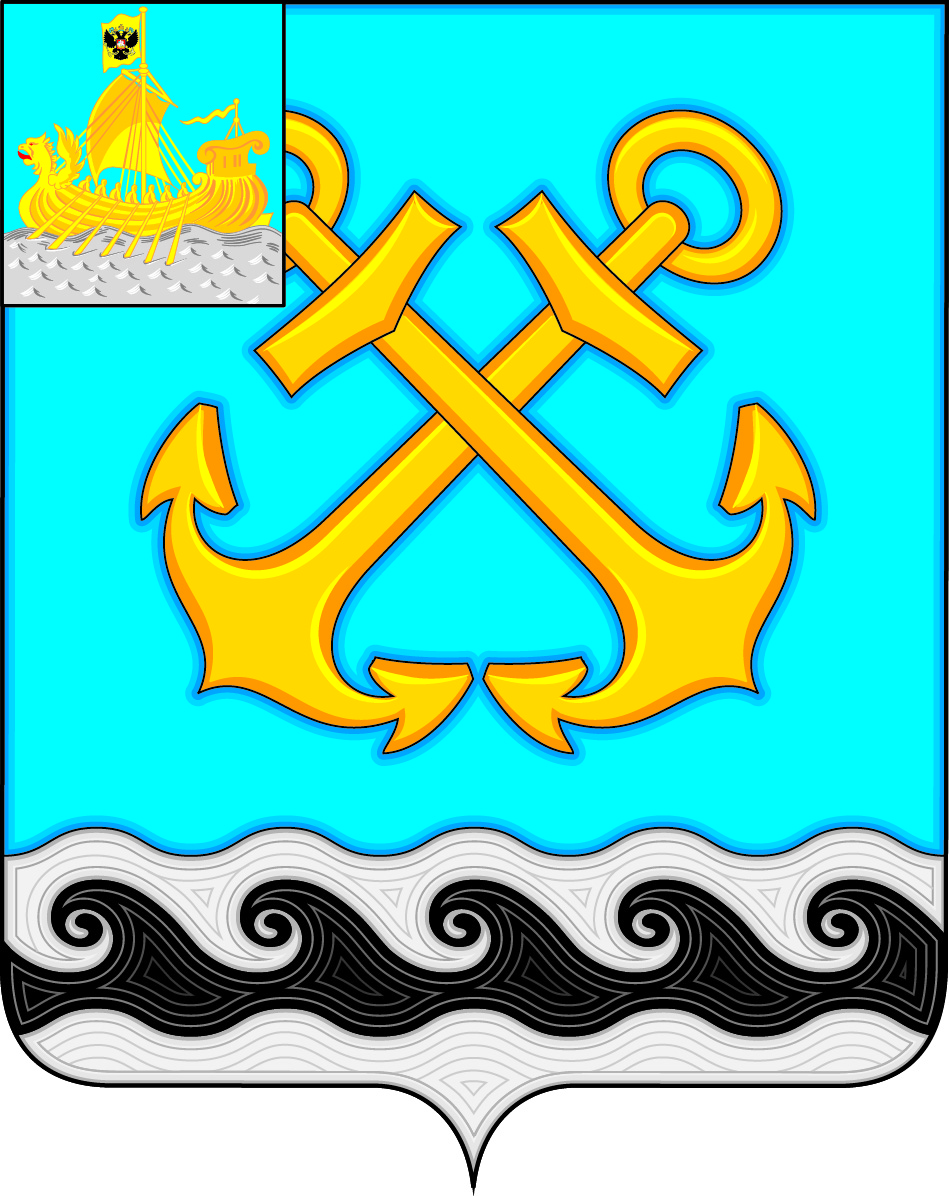 КОСТРОМСКОГО МУНИЦИПАЛЬНОГО РАЙОНАКОСТРОМСКОЙ ОБЛАСТИПРОЕКТП О С Т А Н О В Л Е Н И Е______________2020 года №___                                                           п.СухоноговоВ соответствии с пунктом 2.1 статьи 6 Федерального закона от 25.12.2008  № 273-ФЗ «О противодействии коррупции», Уставом муниципального образования Чернопенское сельское поселение Костромского муниципального района Костромской области, администрация Чернопенского сельского поселенияПОСТАНОВЛЯЕТ:1.  Создать рабочую группу администрации Чернопенского сельского поселения Костромского муниципального района Костромской области (далее – администрация Чернопенского сельского поселения) по рассмотрению вопросов правоприменительной практики по результатам вступивших в законную силу решений судов, арбитражных судов о признании недействительными ненормативных правовых актов, незаконными решений и действий (бездействия) администрации  и её должностных лиц и утвердить ее состав согласно приложению № 1 к настоящему постановлению.2. Утвердить порядок рассмотрения вопросов правоприменительной практики по результатам вступивших в законную силу решений судов, арбитражных судов о признании недействительными ненормативных правовых актов, незаконными решений и действий (бездействия) администрации Чернопенского сельского поселения и её должностных лиц  согласно приложению № 2 к настоящему постановлению;4. Настоящее постановление вступает в силу со дня официального опубликования в информационном бюллетене «Чернопенский вестник».Глава Чернопенского сельского поселения                                       Е.Н.ЗубоваПриложение № 1 к постановлению Администрации Чернопенского сельского поселенияот ____________ №_______Состав рабочей группы администрации Чернопенского сельского поселения по рассмотрению вопросов правоприменительной практики по результатам вступивших в законную силу решений судов, арбитражных судов о признании недействительными ненормативных правовых актов, незаконными решений и действий (бездействия) администрации Чернопенского сельского поселения и её должностных лицПредседатель рабочей группы - глава Чернопенского сельского поселения Зубова Е.Н.;Члены рабочей группы:главный специалист администрации – Украсина О.А.;главный специалист администрации – Русова А.В.;ведущий эксперт администрации – Савина Г.В.Секретарь рабочей группы:Заместитель главы администрации – Перлова Т.В.Приложение № 2 к постановлению администрации Чернопенского сельского поселенияОт______________ №______Порядокрассмотрения вопросов правоприменительной практики по результатам вступивших в законную силу решений судов, арбитражных судов о признании недействительными ненормативных правовых актов, незаконными решений и действий (бездействия) администрации Чернопенского сельского поселения и её должностных лиц1. Настоящий Порядок разработан во исполнение положений пункта 2.1 статьи 6 Федерального закона от 25.12.2008 № 273-ФЗ «О противодействии коррупции» и устанавливает процедуру рассмотрения вопросов правоприменительной практики по результатам вступивших в законную силу решений судов, арбитражных судов о признании недействительными (недействующими) ненормативных правовых актов, незаконными решений и действий (бездействия) администрации Чернопенского сельского поселения (далее – Администрация) и ее должностных лиц (далее – вопросы правоприменительной практики) в целях выработки и принятия мер по предупреждению и устранению причин выявленных нарушений. При отсутствии вступивших в законную силу решений судов, арбитражных судов о признании недействительными ненормативных правовых актов, незаконными решений и действий (бездействия) Администрации и её должностных лиц установленная настоящим Порядком процедура рассмотрения вопросов правоприменительной практики не проводится.2. Рассмотрение вопросов правоприменительной практики включает в себя:анализ вступивших в законную силу решений судов, арбитражных судов о признании недействительными ненормативных правовых актов, незаконными решений и действий (бездействия) Администрации и её должностных лиц (далее – судебные решения);выявление причин, послуживших основаниями признания недействительными ненормативных правовых актов, незаконными решений и действий (бездействия) Администрации и её должностных лиц;последующая разработка и реализация системы мер, направленных на предупреждение и устранение указанных причин;контроль результативности принятых мер, последующей правоприменительной практики.3. Должностное лицо, принимавшее участие в рассмотрении судом дела о признании недействительным ненормативного правового акта, незаконными решения и действий (бездействия) Администрации и её должностных лиц, в срок не позднее 14 календарных дней со дня вступления судебного решения в законную силу направляет информацию о вынесенном судебном решении с приложением копии указанного судебного решения  специалисту администрации, ответственного за  работу по профилактике коррупционных и иных правонарушений, на которого возложено рассмотрение вопросов правоприменительной практики (далее – специалист).4. В информации, направляемой в соответствии с пунктом 3 настоящего Порядка, подлежит отражению позиция относительно:причин принятия Администрацией и ее должностными лицами ненормативного правового акта, решения и совершения ими действий (бездействия), признанных судом недействительным или незаконными;причин, послуживших основаниями признания недействительными ненормативных правовых актов, незаконными решений и действий (бездействия) Администрации и ее должностных лиц.5. Специалист ведет учет судебных решений о признании недействительными ненормативных правовых актов, незаконными решений и действий (бездействия) Администрации и ее должностных лиц.6. Информация, представленная в соответствии с пунктами 3 и 4 настоящего Порядка, обобщается специалистом по итогам истекшего квартала и в срок до 15 числа месяца, следующего за отчетным кварталом, представляется председателю рабочей группы Администрации по рассмотрению вопросов правоприменительной практики по результатам вступивших в законную силу решений судов, арбитражных судов о признании недействительными ненормативных правовых актов, незаконными решений и действий (бездействия) Администрации и её должностных лиц (далее – рабочая группа).7. Председатель рабочей группы на основании материалов, полученных в соответствии с пунктом 6 настоящего Порядка, назначает дату и место проведения заседания рабочей группы, рассматривает вопрос о необходимости привлечения к деятельности рабочей группы иных лиц.8. Заседание рабочей группы проводится в срок до 25 числа месяца, следующего за отчетным кварталом.9. Секретарь рабочей группы извещает всех членов рабочей группы и иных работников Администрации, иных лиц, привлеченных к деятельности рабочей группы, о дате, месте и времени проведения заседания рабочей группы не позднее, чем за 3 рабочих дня до начала заседания.10. Заседания рабочей группы считаются правомочными, если на них присутствует более половины ее членов.При отсутствии кворума членов рабочей группы ее председателем назначается иная дата, а также время и место проведения заседания рабочей группы.11. В ходе рассмотрения вопросов правоприменительной практики по каждому случаю признания недействительным ненормативного правового акта, незаконными решений и действий (бездействия) Администрации и ее должностных лиц определяются:причины принятия Администрацией и ее должностными лицами ненормативного правового акта, решения и совершения ими действий (бездействия), признанных судом недействительным или незаконными;причины, послужившие основаниями признания недействительным ненормативного правового акта, незаконными решений и действий (бездействия) Администрации и ее должностных лиц; при наличии ранее направленных рекомендаций рабочей группы рассматриваются результаты их исполнения.В случае неисполнения ранее направленных рекомендаций рабочей группы выясняются причины их неисполнения (неполного исполнения).12. По итогам рассмотрения вопросов правоприменительной практики по каждому случаю признания недействительным ненормативного правового акта, незаконными решений и действий (бездействия) Администрации и ее должностных лиц рабочая группа принимает решение, в котором:устанавливается, что в рассматриваемой ситуации содержатся (не содержатся) признаки коррупционных фактов;даются рекомендации ответственным должностным лицам по разработке и принятию мер в целях предупреждения и устранения причин выявленных нарушений или устанавливается отсутствие необходимости разработки и принятия таких мер.По итогам рассмотрения результатов исполнения ранее направленных рекомендаций принимается решение, в котором  устанавливается, что указанные рекомендации исполнены (не исполнены) либо необходимо продолжить их исполнение (в случае длительного характера исполнения рекомендаций).В случае неисполнения (неполного исполнения) ранее данных рекомендаций ответственным должностным лицам даются новые рекомендации по разработке и принятию мер в целях предупреждения и устранения причин выявленных нарушений.13. Решения рабочей группы принимаются открытым голосованием простым большинством голосов присутствующих на заседании членов рабочей группы и оформляются протоколом, который подписывается председателем рабочей группы и секретарем рабочей группы.14. В протоколе заседания рабочей группы указываются:дата заседания, присутствующие на заседании члены рабочей группы и иные приглашенные лица;реквизиты судебных актов, явившихся основанием для рассмотрения вопросов правоприменительной практики (наименование суда, дата вынесения и вид судебного акта), краткое изложение сути принятого судом решения (определения, постановления);фамилия, имя, отчество выступавших на заседании лиц и краткое описание изложенных выступлений;результаты голосования по каждому случаю признания недействительным ненормативного правового акта, незаконными решений и действий (бездействия) Администрации и ее должностных лиц;принятое по каждому случаю признания недействительным ненормативного правового акта, незаконными решений и действий (бездействия) Администрации и ее должностных лиц решение;результаты исполнения ранее данных рекомендаций, рассмотренных на заседании рабочей группы;принятое по итогам рассмотрения результатов  исполнения ранее данных рекомендаций решение.15. Копии судебных решений, а также иные материалы, явившиеся предметом рассмотрения рабочей группы, приобщаются к протоколу и хранятся вместе с ним.Выписка из протокола заседания рабочей группы с рекомендациями по разработке и принятию мер в целях предупреждения и устранения причин выявленных нарушений направляется председателем рабочей группы заинтересованным должностным лицам Администрации в течение 3 рабочих дней со дня заседания рабочей группы.16. В случае установления рабочей группой признаков коррупционных фактов, послуживших основанием для принятия решения о признании недействительными ненормативных правовых актов, незаконными решений и действий (бездействия) Администрации и её должностных лиц, председателем рабочей группы на имя главы Чернопенского сельского поселения не позднее 7 календарных дней со дня проведения заседания направляется служебная записка для последующего рассмотрения вопроса на комиссии по соблюдению требований к служебному поведению и урегулированию конфликта интересов.О рассмотрении вопросов правоприменительной практики по результатам вступивших в законную силу решений судов, арбитражных судов о признании недействительными ненормативных правовых актов, незаконными решений и действий (бездействия) администрации Чернопенского сельского поселения и её должностных лиц 